Groupe 5 :Créer un jeu évolutif sur le pluriel au cycle 2Attendus de fin cycle :Raisonner pour réaliser les accords dans le groupe nominal d’une part puis entre le verbe et son sujet.Compétences visées :Raisonner pour résoudre des problèmes orthographiques, d’accord essentiellement.Découvrir les différentes formes du pluriel.Objectif d’apprentissage :Comprendre que des éléments de la phrase fonctionnent ensemble (chaine d’accords).Identifier dans des situations simples la relation sujet-verbe.Nom du jeu : Le loto du plurielBut du jeu : Terminer et valider sa planche le premier.Nombre de joueurs : 4 joueurs.Règles du jeu :Chaque joueur possède une planche de jeu. Il y a plusieurs pioches de couleurs différentes en fonction des niveaux du jeu.A tour de rôle, un élève pioche une carte, vérifie s’il peut la placer dans son jeu. S’il ne peut pas, il la replace dans la pioche.Niveau 1 :    Objectif : Associer un déterminant à image.Avant le début du jeu, l’enseignant a positionné 2 étiquettes « déterminants » rouges et 2 étiquettes « images » roses.A tour de rôle, les élèves tirent au sort une carte rouge ou une carte rose et doivent faire la bonne association déterminant – image sur leur planche de jeu.Etiquettes à piocher :Niveau 2 :    Objectif : Associer un déterminant à un nom.Etiquettes à piocher :Avant le début du jeu, l’enseignant a positionné 2 étiquettes « déterminants » rouges et 2 étiquettes « noms » verts.A tour de rôle, les élèves tirent au sort une carte rouge ou une carte verte et doivent faire la bonne association déterminant – nom sur leur planche de jeu.Niveau 3 :    Objectif : Comprendre la notion de chaine d’accord du groupe nominal (déterminant – adjectif – nom)Etiquettes à piocher :Avant le début du jeu, l’enseignant a positionné 4 étiquettes « déterminants » rouges.A tour de rôle, les élèves tirent au sort une carte verte (noms) ou une carte bleue (adjectifs) et doivent faire la bonne association déterminant- adjectif – nom (chaine d’accord du groupe nominal). Préciser aux élèves que l’adjectif peut se trouver avant ou après le nom.      Variante du niveau 3 :Avant le début du jeu, pour chaque ligne l’enseignant a positionné une étiquette différente (soit un déterminant, soit un adjectif soit un nom).Niveau 4 :   Objectif : Comprendre la notion de chaine d’accord du groupe nominal et la relation sujet-verbe.Etiquettes à piocher :      Avant le début du jeu, l’enseignant a positionné 4 étiquettes    « déterminants » rouges.A tour de rôle, les élèves tirent au sort une carte verte (noms), une carte bleue (adjectifs) ou une carte violette (verbes) et doivent faire la bonne association déterminant- adjectif – nom- verbe.Variante du niveau 4 :Lorsque les 4 lignes sont terminées, sur une feuille de brouillon, l’élève transpose à l’écrit les phrases au pluriel si elles étaient au singulier ou vice versa.Remplacer le groupe nominal sujet par une étiquette orange (pronom personnel) tirée au sort et écrire la phrase sur la feuille de brouillon.un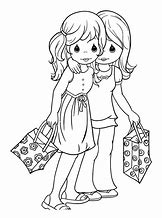 Les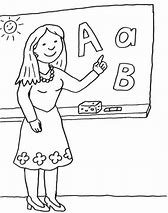 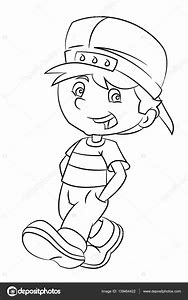 Des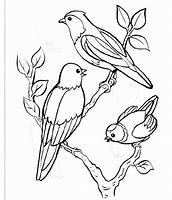 LaunFilleslesMaîtresseGarçondesOiseauxLaundesleslaGarçonpetitFillesgrandesmaîtresseJolieoiseauxminusculesundesleslagarçonpetitdéjeunefillesgrandesmangentmaîtressejolieparleoiseauxminusculeschantent